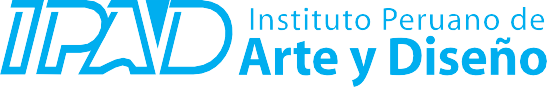 CURSO	:	Dibujo artístico onlineDURACIÓN	:	32 Horas / (8 o 16 sesiones)PRE – REQUISITO	:	NingunoSUMILLAEl curso de Dibujo Artístico corresponde al área especializada en Gráfica y Arte, su naturaleza es teórico-práctica y su enseñanza se orienta a conocer, diferenciar y utilizar materiales sencillos como lápices y colores para desarrollar, mediante el dibujo tradicional, una ilustración que refleje el empleo de una técnica artística reconocida.De igual forma, a través del reconocimiento de figuras geométricas tradicionales, se pretende desarrollar la capacidad de observación, trazo y manejo de luces y sombras con proyectos que incentiven la creatividad y expresión de un estilo propio en la creación de imágenes.REQUISITOSBlock de dibujo preferentemente tamaño A3, lápices de grafito y carboncillo, borrador, difumino y colores.Una PC (con cámara web, audífono y micrófono), laptop o una tableta.Buena conexión a internet.Espacio libre de distracciones y ruidos.Descargar e instalar ZOOM https://zoom.us/downloadInformes e InscripcionesAv. Benavides 715, Miraflores Telf: 242-6890 / 242-6747arteydiseno@ipad.edu.peipad.peSESIONESCONTENIDO1INTRODUCCIÓNHistoria de la ilustración.Nociones básicas.Materiales y su uso.2INFLUENCIAS Y ESTILO EN ILUSTRACIONComo cultivar el gusto por la ilustración.Ejercicios prácticos.Mapas de influencias.3DIBUJO DE LA FIGURA EN MOVIMIENTO Gesto, movimiento y simplificación de la figura.Línea de acción.Forma y movimiento.Diseño de siluetas.TrabajoPresentación de ilustración basada en el mapa de influencias.4LENGUAJE DE FORMAS Y DISEÑO DE PERSONAJESIntroducción al lenguaje de formas y semiótica.Atribución de significado y emoción a las formasConstrucción de personajes usando formas básicas.Alineamiento de personajes.5CONSTRUCCION DEL ROSTROHistoria de la abstracción en el arte.Uso del pensamiento abstracto para la construcción de imágenes.Aplicación de las líneas de construcción en el dibujo del rostro.6CONSTRUCCIÓN DE LA FIGURADescomposición y simplificación de la figura humana.Construcción de figuras usando formas geométricas tridimensionalesAplicación de formas en la construcción de una imagen.TrabajoPresentación de creación de personaje basado en lenguaje de formas. 7SOMBREADO DEL ROSTROIntroducción de nociones básicas de sombra y volumen.Presentación y aplicación de planos en la construcción de una imagen.Introducción a las luces y sombras.8 COLOR, LUCES Y SOMBRASIntroducción a los tipos de luces y sombras.Ejercicios de aplicación de luces y sombra para crear la ilusión de profundidad.9BODEGÓN GEOMÉTRICOIntroducción al dibujo de formas tridimensionales.Principios de la construcción y composición.Ejercicios prácticos de construcción de volúmenes.TrabajoPresentación de un retrato realista correctamente sombreado. 10BODEGÓN ARTÍSTICOConstrucción de volúmenes complejos.Ejercicios prácticos de construcción de volúmenes complejos.11ENTINTADO BÁSICO Y VOLUMENHistoria del entintado.Uso de las líneas en la construcción de volúmenes.12ENTINTADO AVANZADOTécnicas de entintado aplicado a retratos.Aplicación de técnicas de entintado para generar texturas.TrabajoPresentación de una ilustración libre que contenga escena que respete los puntos de fuga. 13PERSPECTIVA CON UN PUNTO DE FUGAIntroducción a las leyes de la perspectiva.Nociones básicas de un punto de fuga.14PERSPECTIVA CON MÚLTIPLES PUNTOS DE FUGAConstrucción de imágenes con múltiples puntos de fuga.Nociones avanzadas de construcción y composición.15TÉCNICAS DE ACABADO FINAL Estudio de artistas y técnicas de ilustración.Aplicación de técnicas y estilo en la elaboración de una nueva ilustración.TrabajoPresentación de un trabajo entintado basado en el estilo de dibujo escogido en el estudio de maestros.16EXAMEN FINAL:  Desarrollo de una ilustración final acerca de un personaje y en un fondo entintado.